UNIVERSITÀ DEGLI STUDI DI NAPOLI FEDERICO IILAUREA MAGISTRALE IN INGEGNERIA DEI SISTEMI IDRAULICI E DI TRASPORTO CLASSE DELLE LAUREE MAGISTRALI IN INGEGNERIA CIVILE LM – 23 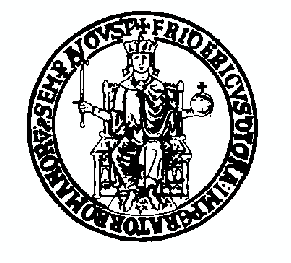 PIANO DI STUDIO PER L'ANNO ACCADEMICO 2022/2023VERIFICA DEI REQUISITI CURRICULARI E DI PREPARAZIONE PERSONALE PER L’ACCESSO (ARTICOLO 4 DEL REGOLAMENTO DIDATTICO DEL CORSO DI LAUREA MAGISTRALE)(da inviare al coordinatore della Commissione Didattica, prof. Vincenzo Punzo, vinpunzo@unina.it)IL/LA SOTTOSCRITTO/A* Assegnata dalla Segreteria Studenti all’atto dell’iscrizione, in assenza si intende richiesta di prevalutazione studente non ancora iscrittoCHIEDELA VALUTAZIONE DEI PROPRI REQUISITI CURRICULARI E DI PREPARAZIONE PERSONALE PER L’ACCESSO ALLA LAUREA MAGISTRALE IN INGEGNERIA DEI SISTEMI IDRAULICI E DI TRASPORTO (ISIT), CONSAPEVOLE DI QUANTO PRESCRITTO DALL’ART. 75 DEL D.P.R. N. 445/2000 SULLA DECADENZA DAI BENEFICI EVENTUALMENTE OTTENUTI SULLA BASE DI DICHIARAZIONI NON VERITIERE E DAL SUCCESSIVO ART. 76 SULLA RESPONSABILITÀ PENALE IN CASO DI DICHIARAZIONI MENDACI, RESE SOTTO LA PROPRIA RESPONSABILITÀ.A TAL FINE DICHIARA           DI ESSERE IN POSSESSO DEL SEGUENTE TITOLO:LAUREA TRIENNALE       LAUREA SPECIALISTICA/MAGISTRALE        LAUREA ANTE RIFORMA EX DM 509/99            DI ESSERE IN POSSESSO DEL SEGUENTE TITOLO UNIVERSITARIO STRANIERO:VERIFICA DEI REQUISITI CURRICULARI(ARTICOLO 4.1 DEL REGOLAMENTO DIDATTICO DEL CORSO DI LAUREA MAGISTRALE)DICHIARA INOLTRE DI ESSERE IN POSSESSO DEI SEGUENTI REQUISITI CURRICULARI       È IN POSSESSO DI UN TITOLO DI LAUREA EX DM 270/04 OVVERO EX DM 509/99 AVENDO ACQUISITO NELLA PRECEDENTE CARRIERA UN NUMERO DI CFU NEI SETTORI SCIENTIFICO DISCIPLINARI DI SEGUITO SPECIFICATI ALMENO PARI AI MINIMI INDICATIB.		 È IN POSSESSO DI UN TITOLO DI LAUREA EX DM 270/04 OVVERO EX DM 509/99 AVENDO ACQUISITO NELLA PRECEDENTE CARRIERA UN NUMERO DI CFU NEI SETTORI SCIENTIFICO DISCIPLINARI SPECIFICATI NELLA PRECEDENTE TABELLA OPPORTUNAMENTE COMPILATA CHE NON SODDISFA I MINIMI INDICATI PER UNA DIFFERENZA COMPLESSIVA NON SUPERIORE A 27 CFU.In tal caso fa d’obbligo prevedere nel piano di studi un percorso formativo che preveda, nell’ambito dei 120 CFU per il conseguimento della Laurea Magistrale, il recupero dei CFU mancanti nei settori scientifico disciplinari specifici. L’inserimento di questi CFU avviene secondo le seguenti regole. 9 CFU vanno spesi nell’ambito dei crediti destinati agli insegnamenti a scelta autonoma dello studente. Se i CFU mancanti sono superiori a 9, gli ulteriori CFU vanno spesi nell’ambito dei crediti destinati agli insegnamenti curriculari a scelta dello studente (cfr. Tabelle A1, A2, A3 e A4).C.		È IN POSSESSO DI UN TITOLO DI LAUREA EX DM 270/04 OVVERO EX DM 509/99 AVENDO ACQUISITO NELLA PRECEDENTE CARRIERA UN NUMERO DI CFU NEI SETTORI SCIENTIFICO DISCIPLINARI SPECIFICATI NELLA PRECEDENTE TABELLA OPPORTUNAMENTE COMPILATA CHE NON SODDISFA I MINIMI INDICATI PER UNA DIFFERENZA COMPLESSIVA SUPERIORE A 27 CFU.In tal caso NON sono soddisfatti i requisiti di accesso al Corso di Laurea Magistrale relativi ai requisiti curriculari dello studente e fa d’obbligo effettuare le integrazioni curriculari in eccedenza ai suddetti 27 CFU. Qualora tali integrazioni corrispondano ad un numero relativamente limitato di crediti (9-18 CFU), esse saranno concordate con la Commissione Piani di Studio ed inserite nel piano di studi che necessariamente prevedrà più di 120 CFU per il conseguimento della Laurea Magistrale. Qualora invece le ulteriori integrazioni richieste superassero il limite sopra indicato, i corrispondenti CFU dovranno essere necessariamente acquisiti anteriormente all’iscrizione al Corso di Laurea Magistrale, ai sensi dell’art. 6 comma 1 del D.M. 16 marzo 2007 (Decreto di Istituzione delle Classi delle Lauree Magistrali); in tal caso le integrazioni potranno essere effettuate, a seconda dei casi, mediante iscrizione a singoli corsi di insegnamento attivati presso i Corsi di Studio dell’Ateneo ai sensi dell’art. 20, comma 6, del Regolamento Didattico d’Ateneo, ovvero mediante  iscrizione al Corso di Laurea in Ingegneria Civile dell’Ateneo con abbreviazione di percorso ed assegnazione di un Piano di Studi che preveda le integrazioni curriculari richieste per l’immatricolazione al Corso di Laurea Magistrale.D.		È IN POSSESSO DI UN TITOLO DI LAUREA ANTE RIFORMA EX DM 509/99, DI UN TITOLO DI LAUREA SPECIALISTICA O MAGISTRALE OVVERO DI ALTRO TITOLO UNIVERSITARIO.In tal caso la commissione di coordinamento didattico del Corso di Laurea Magistrale in Ingegneria dei Sistemi Idraulici e di Trasporto, eventualmente avvalendosi di un’apposita commissione istruttoria, valuterà i requisiti curriculari della carriera pregressa dello studente. In caso di limitate carenze formative sarà proposto allo studente un percorso formativo che preveda il recupero dei CFU mancanti nei settori scientifico disciplinari specifici, attingendo dai CFU destinati alle attività formative curriculari a scelta dello studente e/o da quelle a scelta autonoma e/o dalle ulteriori conoscenze. Negli altri casi sarà proposto un percorso formativo preliminare all’iscrizione che preveda il superamento di esami tali da compensare le carenze esistenti.VERIFICA DELLA PERSONALE PREPARAZIONE(ARTICOLO 4.2 DEL REGOLAMENTO DIDATTICO DEL CORSO DI LAUREA MAGISTRALE)DICHIARA INOLTRE DI ESSERE IN POSSESSO DEI SEGUENTI REQUISITI RELATIVI ALLA PERSONALE PREPARAZIONEE.		È IN POSSESSO DI UN TITOLO DI LAUREA DALL’ATENEO DI NAPOLI FEDERICO II. AVENDO OTTENUTO NEGLI ESAMI DI PROFITTO SOSTENUTI PER IL CONSEGUIMENTO DELLE LAUREA UNA VOTAZIONE MEDIA – PESATA SUI CREDITI, ESCLUSA LA PROVA FINALE – NON INFERIORE A: 21/30 SE LAUREATO IN 3 ANNI, 22,5/30 SE LAUREATO IN 4 ANNI, 24/30 SE LAUREATO IN 5 ANNI O PIU’.In tal caso sono positivamente soddisfatti i requisiti di accesso al Corso di Laurea Magistrale, relativi alla personale preparazione dello studente.F.		È IN POSSESSO DI UN TITOLO DI LAUREA DALL’ATENEO DI NAPOLI FEDERICO II. AVENDO OTTENUTO NEGLI ESAMI DI PROFITTO SOSTENUTI PER IL CONSEGUIMENTO DELLE LAUREA UNA VOTAZIONE MEDIA – PESATA SUI CREDITI, ESCLUSA LA PROVA FINALE – INFERIORE A: 21/30 SE LAUREATO IN 3 ANNI, 22,5/30 SE LAUREATO IN 4 ANNI, 24/30 SE LAUREATO IN 5 ANNI O PIU’.In tal caso NON sono positivamente soddisfatti i requisiti di accesso al Corso di Laurea Magistrale relativi alla personale preparazione dello studente.G.		È IN POSSESSO DI UN TITOLO DI LAUREA RILASCIATO DA ALTRO ATENEO AVENDO OTTENUTO NEGLI ESAMI DI PROFITTO SOSTENUTI PER IL CONSEGUIMENTO DELLE LAUREA UNA VOTAZIONE MEDIA – PESATA SUI CREDITI, ESCLUSA LA PROVA FINALE – NON INFERIORE A 24/30.In tal caso sono positivamente soddisfatti i requisiti di accesso al Corso di Laurea Magistrale relativi alla personale preparazione dello studente.H.		È IN POSSESSO DI UN TITOLO DI LAUREA RILASCIATO DA ALTRO ATENEO AVENDO OTTENUTO NEGLI ESAMI DI PROFITTO SOSTENUTI PER IL CONSEGUIMENTO DELLA LAUREA UNA VOTAZIONE MEDIA – PESATA SUI CREDITI, ESCLUSA LA PROVA FINALE – INFERIORE A 24/30.In tal caso NON sono soddisfatti i requisiti di automatico accesso al Corso di Laurea Magistrale relativi alla personale preparazione dello studente.TENUTO CONTO DI QUANTO SOPRA IL SOTTOSCRITTO DICHIARA      DI ESSERE IN POSSESSO DEI REQUISITI CHE CONSENTONO IL DIRETTO ACCESSO ALLA LAUREA MAGISTRALE – NON RICADENDO NEI CASI DI CUI AI PUNTI C, D, F O H - ED ALLEGA IL PIANO DI STUDIO DA SOTTOPORRE ALL’APPROVAZIONE DELLA COMMISSIONE DI COORDINAMENTO DIDATTICO DEL CORSO DI LAUREA MAGISTRALE.DI NON ESSERE IN POSSESSO DEI REQUISITI CHE CONSENTONO IL DIRETTO ACCESSO ALLA LAUREA MAGISTRALE RICADENDO NEI CASI DI CUI AI PUNTI C, D, F O H – E CHIEDE LA VALUTAZIONE DEI PROPRI REQUISITI CURRICULARI PER L’ACCESSO ALLA LAUREA MAGISTRALE ED         ALLEGA        NON ALLEGA PROPOSTA DI PIANO DI STUDIO.DOCUMENTI DA ALLEGARECERTIFICATO DI LAUREA CON ESAMI SOSTENUTI, DATA E VOTO, CREDITI E SETTORI DISCIPLINARI, RILASCIATO DALL’UNIVERSITÀ, OVVERO AUTOCERTIFICAZIONE AI SENSI DEL D.P.R. N° 445/2000.LUOGO E DATA 	FIRMA 	SPAZIO RISERVATO ALL’UFFICIOAI SENSI DELL’ART. 38 DEL D.P.R. 28.12.2000, N. 445LA PRESENTE DICHIARAZIONE PRESENTATA IN DATA                                                                                    ALLA SEGRETERIA DDIDATTICA DI INGEGNERIA - UNIVERSITÀ DEGLI STUDI DI NAPOLI FEDERICO II NON NECESSITA DI AUTENTICA DELLA SOTTOSCRIZIONE IN QUANTO:LA FIRMA È STATA APPOSTA IN PRESENZA DEL DIPENDENTE ADDETTO A RICEVERE IL DOCUMENTO;IL DOCUMENTO È STATO SOTTOSCRITTO E TRASMESSO UNITAMENTE ALLA FOTOCOPIA DEL DOCUMENTO DI IDENTITÀ DEL SOTTOSCRITTORE.NAPOLI,  	FIRMA DELL’ADDETTO 	AI SENSI DEL D.LGS.196/03 “CODICE IN MATERIA DI PROTEZIONE DEI DATI PERSONALI” SI INFORMA CHE IL CONFERIMENTO DEI DATI SOPRA RIPORTATI È PREVISTO DALLE DISPOSIZIONI VIGENTI AI FINI DEL PROCEDIMENTO PER IL QUALE SONO RICHIESTI, E VERRANNO UTILIZZATI ESCLUSIVAMENTE IN TALE AMBITO.MODULO PER LA PRESENTAZIONE DEL PIANO DI STUDIO PER IL 2022/2023INFORMAZIONI GENERALI PER LA COMPILAZIONEGli studenti IN POSSESSO DEI REQUISITI CHE CONSENTONO L’ACCESSO ALLA LAUREA MAGISTRALE sono tenuti a presentare, in formato cartaceo e con il modulo di seguito allegato, un piano di studio nel quale indicano il percorso formativo prescelto e quantificato in crediti formativi universitari (CFU).Il Piano di studio va presentato in 3 copie dal 21 settembre al 31 dicembre 2022.Al Piano va allegato un certificato della Laurea posseduta con indicazione degli esami sostenuti.Gli esami relativi agli insegnamenti che vengono introdotti potranno essere sostenuti a partire dalla I sessione dell’A.A. 2022/2023 successiva al termine del semestre nel quale l’insegnamento stesso viene impartito (da dicembre 2022 per gli insegnamenti del I semestre e da giugno 2023 per quelli del II semestre).Per ottenere la Laurea Magistrale, ai sensi dell’art.7, comma 2 del DM 270/04, occorre acquisire 120 CFU.In particolare, il percorso di studio statutario prevede:il superamento di 5 esami obbligatori (5x9 = 45 CFU)il superamento di 2 esami a scelta vincolata da scegliere tra insegnamenti in alternativa (2x9 = 18 CFU)il superamento di 3 esami a scelta curriculare per 27 CFUil superamento di 1 esame a scelta autonoma per 9 CFUlo svolgimento di ulteriori attività formative per 6 CFUlo svolgimento della tesi di laurea magistrale e il superamento della prova finale (15 CFU)e contempla che lo studente possa compiere delle scelte relativamente alle voci 2), 3), 4) e 5).E' comunque consentita la presentazione motivata di un piano di studio individuale, nel rispetto dell'ordinamento didattico.Per la compilazione del piano di studio si tenga conto di quanto segue:Le scelte relative alla voce 2) possono essere esplicitate nel piano di studio o non essere indicate. In tal caso, lo studente potrà liberamente scegliere tra le opzioni previste durante il percorso di studio.Devono essere specificate le scelte riguardanti le voci 3), 4) e 5) indicando:gli insegnamenti prescelti tra quelli riservati alla scelta curriculare e attivati nell’anno accademico 2022/2023, per complessivi 27 CFU;gli insegnamenti a scelta autonoma per complessivi 9 CFU;le ulteriori attività formative, ossia attività di tirocinio – intra-moenia o extra-moenia – coordinate con la prova finale, per complessivi 6 CFU.Si suggerisce di non superare di oltre 6-9 CFU la soglia teorica dei 60 CFU per anno accademico. Gli studenti che non seguissero tale suggerimento dovranno opportunamente motivare la scelta che verrà poi valutata dalla Commissione di Coordinamento Didattico.La collocazione di un insegnamento ad un determinato anno di corso è definita sulla base di quella che si ritiene essere la migliore organizzazione degli studi dal punto di vista temporale. Non rappresenta però un vincolo e possono essere presentati piani di studio con modifica dell’anno di corso degli insegnamenti, nel rispetto delle eventuali propedeuticità.Parte dei CFU destinati alle scelte autonome e a quelle curriculari – complessivamente in misura non superiore a 27 - possono essere spesi per le integrazioni curriculari previste dall’articolo 3 comma 1 del Regolamento Didattico del Corso di Laurea Magistrale. In tal caso: i primi 9 CFU vanno spesi nel novero dei crediti destinati agli insegnamenti a scelta autonoma, i successivi 18 CFU vanno spesi nell’ambito dei crediti destinati agli insegnamenti a scelta curriculare.Nel seguito è riportato l’elenco degli insegnamenti obbligatori, a scelta vincolata e a scelta curriculare attivati nell’anno accademico 2022/2023.   Tabella A1) Insegnamenti area Acque(+) Il corso si rivolge esclusivamente agli studenti che nella precedente carriera non hanno avute erogate le nozioni relative all’idraulica delle correnti a pelo libero e di quelle necessarie alla progettazione e al calcolo delle reti di drenaggio urbane (ad es. gli studenti del corso di laurea in Ingegneria Gestionale dei Progetti e delle Infrastrutture della Facoltà).   Tabella A2) Insegnamenti area Strade e Trasporti    Tabella A3) Insegnamenti area Gestionale   Tabella A4) Insegnamenti area Geotecnica e StruttureTabella A5) Insegnamenti delle aree Elettrica, Informatica e Meccanica (+, ++)(+) Gli studenti iscritti al Corso di Laurea Magistrale in Ingegneria dei Sistemi Idraulici e di Trasporto possono aderire al progetto di formazione interdisciplinare “Minor IT – Infrastrutture Smart” attivato in Ateneo nell’ambito del progetto‐guida inter‐Ateneo “Ingegnerie delle Transizioni”. Il Minor si consegue acquisendo almeno 30 CFU di attività formative dedicate, di cui di norma 12 CFU extra curriculari. Il riconoscimento dei crediti avviene a seguito della presentazione di un Piano di Studi individuale, con indicazione degli insegnamenti selezionati per il percorso Minor, che sarà esaminato e approvato dalla Commissione di Coordinamento della Didattica in conformità ai criteri di ammissibilità stabiliti dalla stessa.(++) In relazione alla possibilità di aderire al “Minor IT – Infrastrutture Smart” attivato in Ateneo nell’ambito del progetto‐ guida inter‐Ateneo “Ingegnerie delle Transizioni” (cfr. l’Art. 13 del presente Manifesto) gli allievi potranno inserire insegnamenti, concordati con la Commissione Didattica del CdS, facenti riferimento alle Lauree e ai SSD in tabella.I programmi degli insegnamenti a scelta autonoma non devono presentare sovrapposizioni con quelli di altri insegnamenti inseriti nel piano di studio.La coerenza con il corso di Laurea Magistrale e l’assenza di sovrapposizioni sono valutate dalla Commissione di Coordinamento della Didattica.------- § -------Per eventuali ulteriori informazioni e chiarimenti nella compilazione del piano di studio è possibile rivolgersi ai docenti della Commissione per l'Istruttoria delle Pratiche Didattiche:UNIVERSITÀ DEGLI STUDI DI NAPOLI FEDERICO IILAUREA MAGISTRALE IN INGEGNERIA DEI SISTEMI IDRAULICI E DI TRASPORTO CLASSE DELLE LAUREE MAGISTRALI IN INGEGNERIA CIVILE LM – 23 PIANO DI STUDIO A.A. 2022/2023(studente che presenta per la prima volta il piano di studio)STUDENTE__________________________________MATRICOLA_______________I AnnoII AnnoLAUREA MAGISTRALE IN INGEGNERIA DEI SISTEMI IDRAULICI E DI TRASPORTOCLASSE DELLE LAUREE MAGISTRALI IN INGEGNERIA CIVILE LM – 23PIANO DI STUDIO A.A. 2022/2023 – RIEPILOGOUNIVERSITÀ DEGLI STUDI DI NAPOLI FEDERICO IILAUREA MAGISTRALE IN INGEGNERIA DEI SISTEMI IDRAULICI E DI TRASPORTOCLASSE DELLE LAUREE MAGISTRALI IN INGEGNERIA CIVILE LM – 23 VARIAZIONE DEL PIANO DI STUDIO PRECEDENTEMENTE PRESENTATOA.A. 2022/2023(da inviare al coordinatore della Commissione Didattica, prof. Vincenzo Punzo, vinpunzo@unina.it, entro il 30 ottobre)STUDENTE__________________________________MATRICOLA_______________ISTRUZIONI  PER LA COMPILAZIONE Il modulo deve essere compilato esplicitando nelle colonne a sinistra, nella sua interezza, il piano di studio approvato e nelle colonne di destra le modifiche richieste.Si suggerisce di non superare di oltre 6-9 CFU la soglia teorica dei 60 CFU per anno accademico. Gli studenti che non seguissero tale suggerimento dovranno opportunamente motivare la scelta che verrà poi discussa con la commissione didattica.Al modulo si richiede di allegare un certificato di iscrizione con esami e piano di studio.------- § -------Per eventuali ulteriori informazioni e chiarimenti nella compilazione del piano di studio è possibile rivolgersi ai docenti della Commissione per l'Istruttoria delle Pratiche Didattiche:LAUREA MAGISTRALE IN INGEGNERIA DEI SISTEMI IDRAULICI E DI TRASPORTOCLASSE DELLE LAUREE MAGISTRALI IN INGEGNERIA CIVILE LM – 23VARIAZIONE PIANO DI STUDIO A.A. 2022/2023Si prega di riportare nella tabella che segue solo i nomi dei corsi da sostituire (a sinistra) con le relative sostituzioni (a destra)Informativa ai sensi dell’art. 13 del Regolamento (UE) 679/2016  recante norme sul trattamento dei dati personali.I dati raccolti con il presente modulo sono trattati ai fini del  procedimento per il quale vengono rilasciati e verranno utilizzati  esclusivamente per tale scopo e comunque nell’ambito delle attività  istituzionali dell’Università degli Studi di Napoli Federico II. Titolare del trattamento è l'Università, nelle persone del Rettore e del Direttore Generale, in relazione alle specifiche competenze. Esclusivamente per problematiche inerenti ad un trattamento non conforme ai propri dati personali, è possibile contattare il Titolare inviando una email al seguente indirizzo:ateneo@pec.unina.it; oppure al Responsabile della Protezione dei Dati: rpd@unina.it; PEC: rpd@pec.unina.it. Per qualsiasi altra istanza relativa al procedimento in questione deve essere contattato invece la Segreteria Studenti dell’Area didattica di Ingegneria [segreing@unina.it] [PEC: segreing@pec.unina.it].Agli interessati competono i diritti di cui agli artt. 15-22 del Regolamento UE. Le informazioni complete, relative al trattamento dei dati personali raccolti, sono riportate sul sito dell’Ateneo:  http://www.unina.it/ateneo/statuto-e-normativa/privacy.NOME E COGNOMEMATRICOLA*NATO/A ILA (COMUNE)PROVINCIACITTADINANZACODICE FISCALENAZIONERESIDENZA - VIANUMEROCOMUNEPROVINCIAC.A.P.NAZIONETELEFONO FISSOCELLULAREE – MAIL ISTITUZIONALEE – MAIL PRIVATAUNIVERSITÀCORSO DI STUDIOORIENTAMENTO/PERCORSOCLASSEVOTODATAUNIVERSITÀCORSO DI STUDIONAZIONEDATADURATADICHIARAZIONE DI VALORE RILASCIATA DASETTORE SCIENTIFICO DISCIPLINAREINSEGNAMENTOCFU INSEGNAMENTOCFU SETTORECFU DEL SETTORE O DELL’INSIEME DI SETTORICFU MINIMI RICHIESTIMAT/03_________24MAT/03_________24MAT/03_________24MAT/05_________24MAT/05_________24MAT/05_________24MAT/07_________24MAT/07_________24MAT/07_________24FIS/01_________6FIS/01_________6FIS/01_________6ICAR/01_________6ICAR/01_________6ICAR/01_________6ICAR/02_________6ICAR/02_________6ICAR/02_________6ICAR/04_________6ICAR/04_________6ICAR/04_________6ICAR/05_________6ICAR/05_________6ICAR/05_________6ICAR/07_________6ICAR/07_________6ICAR/07_________6ICAR/08_________12ICAR/08_________12ICAR/08_________12ICAR/09_________12ICAR/09_________12ICAR/09_________12Insegnamenti obbligatoriSSDCFUAnnoSemestreComplementi di idraulicaICAR/019I1Costruzioni marittimeICAR/029I2Progetto di stradeICAR/049I2Teoria e calcolo dei sistemi di trasportoICAR/059I1Progettazione e gestione di sistemi di trasporto urbaniICAR/059II1Insegnamenti a scelta vincolataSSDCFUAnnoSemestreIdrologia, ovveroProgettazione e gestione dei sistemi idrauliciICAR/02ICAR/0299II22Sovrastrutture Stradali, Ferroviarie e Aeroportuali, ovvero Sicurezza stradaleICAR/04ICAR/0499IIII11Insegnamenti a scelta curriculareSSDCFUAnnoSemestreTeoria e tecnica delle correnti a pelo libero (+)ICAR/019I1IdrologiaICAR/029I2Progettazione e gestione dei sistemi idrauliciICAR/029I2Misure e modelli idrauliciICAR/019I2Acquedotti e fognatureICAR/029I2Advanced technologies for hydrological monitoringICAR/026II2Ingegneria costieraICAR/029II1Trattamento e valorizzazione delle acque reflueICAR/039II1Interventi di difesa dalle piene e sistemi di irrigazioneICAR/029II2Coastal Protection and Power SupplyICAR/026II2Mud and debris flows: propagation and modellingICAR/019II1SSDCFUAnnoSemestreTrasporto merci e logisticaICAR/059I1Controllo del traffico stradaleICAR/059I2Sistemi di trasporto intelligenti (ITS)ICAR/059I2Sovrastrutture Stradali, Ferroviarie e AeroportualiICAR/049II1Sicurezza stradaleICAR/049II1Laboratorio di sicurezza stradaleICAR/049II2Pianificazione dei sistemi di trasportoICAR/059II2Sicurezza dei Cantieri e ManutenzioneICAR/049II2Resilience of Transportation SystemsICAR/056II2Infrastructure ‐ Building Information Modeling (I‐BIM)ICAR/049II2Smart roads and cooperative drivingICAR/056II2Laboratory of road safetyICAR/046II2SSDCFUAnnoSemestreEconomia ed organizzazione aziendale IING-IND/359I2Project management per le opere civiliING-IND/359I2Economia ed organizzazione aziendale IIING-IND/359II1Economia ed estimo civileICAR/229IAnnualeFondamenti di diritto per l’ingegnereIUS/019II2SSDCFUAnnoSemestreInsegnamento del SSD ICAR/07 da STReGAICAR/079I1Insegnamento del SSD ICAR/08 da STReGAICAR/089I1Insegnamento del SSD ICAR/09 da STReGAICAR/099I1Rischi geologici nella progettazione di opere d’ingegneria civileGEO/059I1Geotecnica delle infrastruttureICAR/079I2Strutture per opere idrauliche e viarieICAR/099II1Insegnamento del SSD ICAR/07 da STReGAICAR/079II2Insegnamento del SSD ICAR/08 da STReGAICAR/089II2Insegnamento del SSD ICAR/09 da STReGAICAR/099II2SSDCFUAnnoSemestreInsegnamento del SSD ING‐IND/15 da LM33ING‐IND/156I2Insegnamento del SSD ING‐IND/17 da LM33ING‐IND/179I2Insegnamento del SSD ING‐IND/35 da LM33ING‐IND/359I2Insegnamento del SSD ING‐INF/02 da LM27ING‐INF/029I2Insegnamento del SSD ING‐INF/04 da LM27ING‐INF/046I2Insegnamento del SSD ING‐INF/04 da LM27ING‐INF/049I2Insegnamento del SSD ING‐INF/05 da LM27ING‐INF/056I2Insegnamento del SSD MAT/09MAT/099I2Insegnamento del SSD ING‐IND/17 da LM33ING‐IND/179II1Insegnamento del SSD ING‐IND/15 da LM33ING‐IND/156II2Insegnamento del SSD ING‐IND/17 da LM33ING‐IND/179II2Insegnamento del SSD ING‐IND/33 da LM28ING‐IND/339II2Insegnamento del SSD ING‐INF/02 da LM27ING‐INF/029II2Insegnamento del SSD ING‐INF/03 da LM27ING‐INF/039II2Insegnamento del SSD ING‐INF/04 da LM27ING‐INF/046II2Insegnamento del SSD ING‐INF/04 da LM27ING‐INF/049II2Insegnamento del SSD ING‐INF/05 da LM27ING‐INF/056II2Insegnamento del SSD ING‐INF/05 da LM27ING‐INF/059II2Insegnamento del SSD ING‐INF/07 da LM27ING‐INF/079II2Insegnamento del SSD MAT/09MAT/099II2Insegnamenti a scelta autonomaQuesti ultimi possono essere scelti dallo studente tra tutti gli insegnamenti attivati nell’Ateneo, ivi incluse le discipline di base e caratterizzanti, fermo restando che tali attività devono risultare coerenti con il progetto formativo del corso di studi. Tutti gli insegnamenti offerti dal corso di Laurea Magistrale in Ingegneria dei Sistemi Idraulici e di Trasporto (ISIT) verificano il requisito di coerenza e possono essere utilizzati per i 9 CFU a scelta autonoma. Sono sicuramente coerenti con il progetto formativo gli insegnamenti offerti dalle Lauree Magistrali in Ingegneria per l’Ambiente e il Territorio (IAT) e Ingegneria Strutturale e Geotecnica (STReGA). NominativoDipartimentoTelefonoE-mailVincenzo Punzo(Coordinatore)Dipartimento di Ingegneria Civile, Edile e Ambientale081 7683948vinpunzo@unina.itLuigi CimorelliDipartimento di Ingegneria Civile, Edile e Ambientale081 7683430luigi.cimorelli@unina.itFrancesca RussoDipartimento di Ingegneria Civile, Edile e Ambientale081 7683372francesca.russo2@unina.itNATO/A ILA (COMUNE)PROVINCIANAZIONERESIDENZA - VIANUMEROCOMUNEPROVINCIATELEFONO/CELLULAREE - MAILN.Insegnamento o attività formativaCFUSSD1° semestre2° semestreComplementi di idraulica9ICAR/01XIdrologiaovveroProgettazione e gestione dei sistemi idraulici9ICAR/02Costruzioni marittime9ICAR/02XProgetto di strade9ICAR/04XTeoria e calcolo dei sistemi di trasporto9ICAR/05XAttività formative curriculari a scelta dello studente (dalle tab. A1, A2, A3, A4 o A5)ovveroIntegrazione dei requisiti curriculariInsegnamento a scelta autonoma dello studenteovveroIntegrazione dei requisiti curriculariTotale CFU semestriTotale CFU semestriTotale CFU semestriTotale CFU semestriTotale CFU I annoTotale CFU I annoTotale CFU I annoTotale CFU I annoN.Insegnamento o attività formativaCFUSSD1° semestre2° semestreSovrastrutture Stradali, Ferroviarie e AeroportualiovveroSicurezza stradale9ICAR/04Progettazione e gestione dei sistemi di trasporto urbani9ICAR/05XAttività formative curriculari a scelta dello studente (dalle tab. A1, A2, A3, A4 o A5)ovveroIntegrazione dei requisiti curriculariInsegnamento a scelta autonoma dello studenteovveroIntegrazione dei requisiti curriculari Ulteriori conoscenze6Totale CFU semestriTotale CFU semestriTotale CFU semestriTotale CFU semestriTotale CFU II annoTotale CFU II annoTotale CFU II annoTotale CFU II annoTotale CFU (I + II anno)Totale CFU (I + II anno)Totale CFU (I + II anno)Totale CFU (I + II anno)CFU prova finaleCFU prova finaleCFU prova finaleCFU prova finale1515Totale CFUTotale CFUTotale CFUTotale CFUInsegnamentoCFUSSDI anno 1° semestreI anno 1° semestreI anno 1° semestreI anno 1° semestreI anno 1° semestreI anno 2° semestreI anno 2° semestreI anno 2° semestreI anno 2° semestreI anno 2° semestreII anno1° semestreII anno1° semestreII anno1° semestreII anno1° semestreII anno1° semestreII anno2° semestreII anno2° semestreII anno2° semestreII anno2° semestreII anno2° semestreII anno2° semestreProva finale 15MatricolaCognome e nomeCognome e nomeNato ilLuogo e nascitaTelTelE-mailE-mailE-mailData di consegna:  ___________Firma dello studente:  ________________________________________________________________Approvato in data:  __________ Il coordinatore della commissione: ____________________________________NATO/A ILA (COMUNE)PROVINCIANAZIONERESIDENZA - VIANUMEROCOMUNEPROVINCIATELEFONO/CELLULAREE - MAILNominativoDipartimentoTelefonoE-mailVincenzo Punzo(Coordinatore)Dipartimento di Ingegneria Civile, Edile e Ambientale081 7683948vinpunzo@unina.itLuigi CimorelliDipartimento di Ingegneria Civile, Edile e Ambientale081 7683430luigi.cimorelli@unina.itFrancesca RussoDipartimento di Ingegneria Civile, Edile e Ambientale081 7683372francesca.russo2@unina.itPIANO DI STUDIO APPROVATOPIANO DI STUDIO APPROVATOPIANO DI STUDIO APPROVATOPIANO DI STUDIO APPROVATOPIANO DI STUDIO APPROVATOMODIFICHE RICHIESTE AL PIANO DI STUDIO APPROVATOMODIFICHE RICHIESTE AL PIANO DI STUDIO APPROVATOMODIFICHE RICHIESTE AL PIANO DI STUDIO APPROVATOMODIFICHE RICHIESTE AL PIANO DI STUDIO APPROVATOMODIFICHE RICHIESTE AL PIANO DI STUDIO APPROVATOANNOSEMESTREINSEGNAMENTOO ATTIVITÀ FORMATIVACFUSSDANNOSEMESTREINSEGNAMENTOO ATTIVITÀ FORMATIVACFUSSDMatricolaCognome e nomeCognome e nomeNato ilLuogo e nascitaTelTelE-mailE-mailE-mailData di consegna:  ___________Firma dello studente:  __________________________________________________Approvato in data:  ___________Il coordinatore della commissione: _______________________________________